Шановні громадяни! Скористайтеся правом на податкову знижку!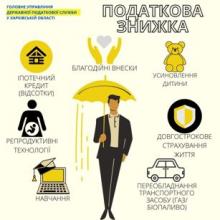 Головне управління Державної податкової служби у Харківській області нагадує громадянам про можливість компенсації із бюджету частини коштів за окремими витратами (податкову знижку).Таке право надається резидентам України, які отримують заробітну плату, з якої сплачуються податки.Перелік витрат, частина яких компенсується Державою наведено у  ст.166 Податкового кодексу України.Зокрема, це:-         сума коштів, сплачених на користь вітчизняних закладів дошкільної, позашкільної, загальної середньої, професійної (професійно-технічної) та вищої освіти для компенсації вартості здобуття відповідної освіти платника податку та/або члена його сім’ї першого ступеня споріднення;-         частина сплачених процентів за іпотечним житловим кредитом;-     cума коштів або вартість майна перерахованих (переданих) у вигляді пожертвувань або благодійних внесків неприбутковим організаціям;-      сплата страхових платежів за договорами довгострокового страхування життя та пенсійних внесків у рамках недержавного пенсійного забезпечення;-         оплата допоміжних репродуктивних технологій;-         оплата державних послуг, пов’язаних з усиновленням дитини, включаючи сплату державного мита;-         сума коштів, сплачених у зв’язку з переобладнанням транспортного засобу на альтернативні види палива;-         сума коштів у вигляді орендної плати за договором оренди житла (квартири, будинку), оформленим відповідно до вимог чинного законодавства, фактично сплачених платником податку, який має статус внутрішньо переміщеної особи;-         сплата коштів на будівництво (придбання) доступного житла.Скористатися правом на податкову знижку за витратами, понесеними у  2020 році, можна до 31 грудня поточного року включно.